Volunteer Bike Ride Assistant 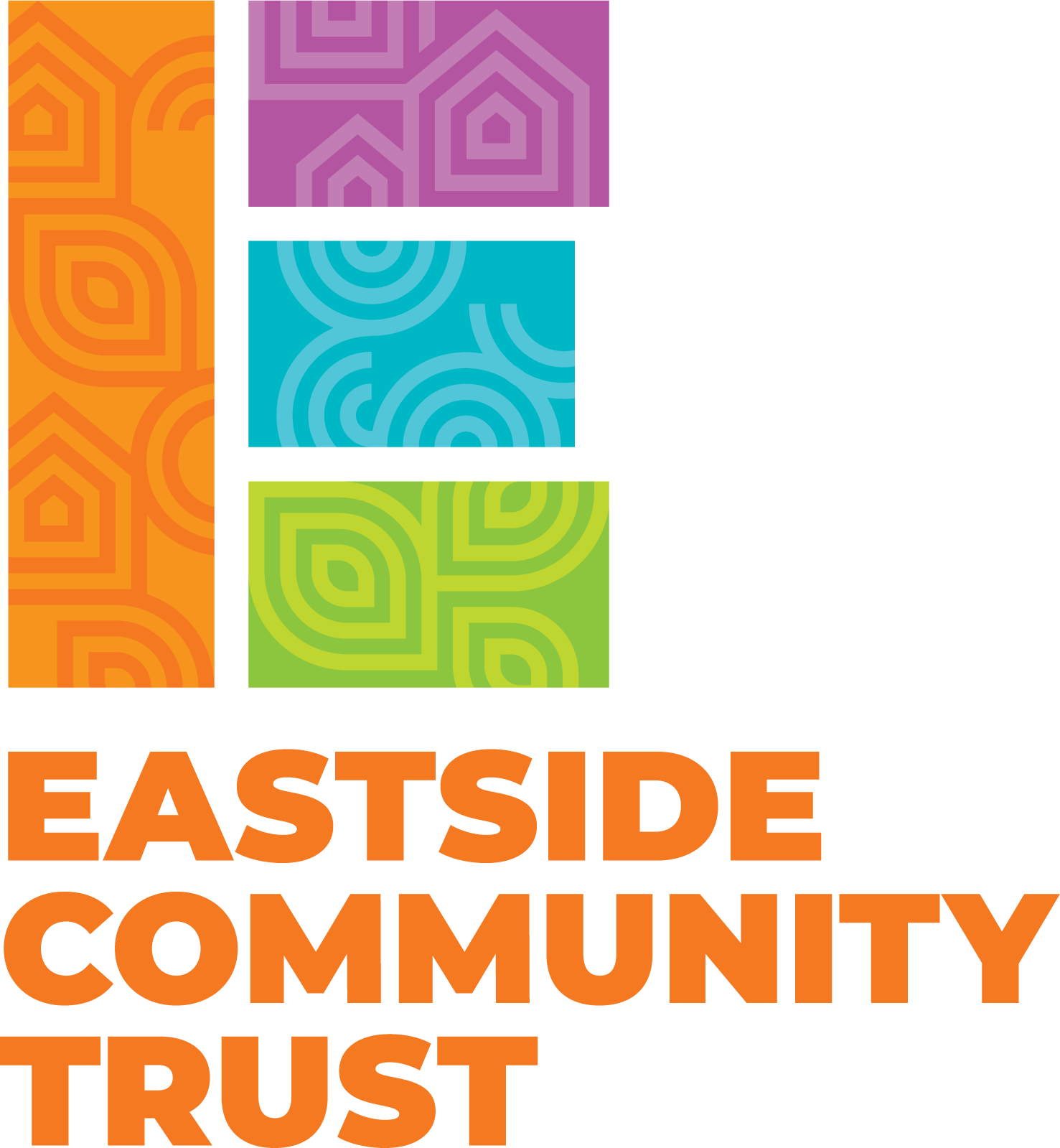 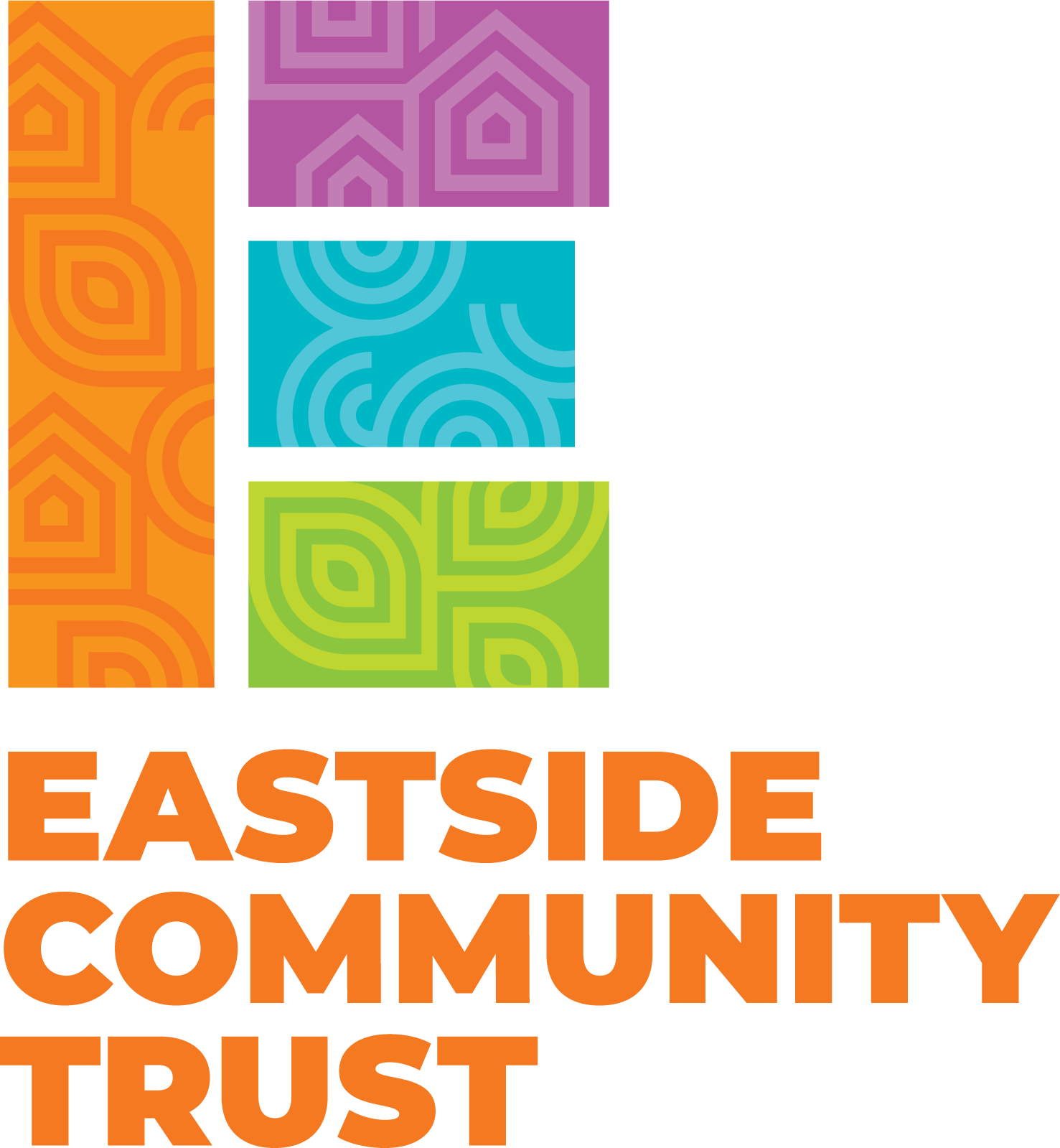 Volunteer Role InformationWhat are we looking for? We are looking for enthusiastic people with a love for cycling who can assist our ride leaders on local bike rides with small groups of children aged 8-14. Volunteers must be confident at cycling and have their own bike. They must also have a good manner with children and be patient in supporting various needs. We are particularly looking for women to assist with bike rides during our girls group sessions on Friday afternoons.Why? Children love cycling, however many children in Easton and Lawrence Hill don’t have the opportunity to explore the local area by bike. We have staff who are trained in leading bike rides, but it is always useful to have extra adults on a ride to support the children.Timings We are particularly looking for women to assist with bike rides during our girls group sessions on Friday afternoons, 3:30-5:30.We are also looking for volunteers to assist with bike rides during the school holidays.What support we can offer? The ride leader will arrange a time to meet with you and talk through the plan for any rides as well as any questions you may have. We also sometimes have training available through one of our partners, Lifecycle. As a volunteer you would not be expected to respond to any behavioural issues, we ask that you report any concerns to the ride leader.Next stepsPlease complete the application form and send to Ollie Fournier at ollie@upourstreet.org.uk 